           ΕΛΛΗΝΙΚΗ ΔΗΜΟΚΡΑΤΙΑΥΠΟΥΡΓΕΙΟ ΠΑΙΔΕΙΑΣ ΚΑΙ ΘΡΗΣΚΕΥΜΑΤΩΝ		---- ---------			                                		    Αρ.Πρωτ……..ΠΕΡΙΦΕΡΕΙΑΚΗ Δ/ΝΣΗ Π. & Δ. ΕΚΠ/ΣΗΣ	(τόπος,ημερ.,έτος)                          ΑΤΤΙΚΗΣΔ/ΝΣΗ Α/ΘΜΙΑΣ ΕΚΠ/ΣΗΣ Β΄ ΑΘΗΝΑΣ                 --------------…ΔΗΜΟΤΙΚΟ ΣΧΟΛΕΙΟ………………………….Ταχ.Δ/νση:………………Τ.Κ.-Πόλη:………………e-mail:…………………….Πληροφορίες:…………Τηλέφωνο:……………..                ΘΕΜΑ: «Χορήγηση ειδικής άδειας θανάτου συγγενούς»Α Π Ο Φ Α Σ ΗΟ Διευθυντής του … Δημοτικού Σχολείου………..  έχοντας υπόψη:1.Τις διατάξεις του άρθρου 10 της Εθνικής Συλλογικής Σύμβασης Εργασίας ετών:2000-2001 και τις διατάξεις του άρθρου 9 της Εθνικής Συλλογικής Σύμβασης Εργασίας ετών:2002-2003.2.Τις διατάξεις του άρθρου 50 παρ.1 του Ν. 3528/07 (ΦΕΚ 26/9-2-2007)3.Την υπ’ αριθμ. Φ.351.5/43/67822/Δ1/5-5-2014 (Α.Δ.Α. ΒΙΦΓ9-4ΘΑ) εγκύκλιο του ΥΠΑΙΘ τμήμα Ε & Γ.4.Την αριθμ. 170405/ΓΓ1/28-12-2021(ΦΕΚ 6273/τ. Β΄/28-12-2021) Υ.Α.: «Καθορισμός των ειδικότερων καθηκόντων και αρμοδιοτήτων των Διευθυντών Εκπαίδευσης».5. Την από   ….. / …. /2021  αίτηση του/της ενδιαφερόμενου/νης.6. Ληξιαρχική πράξη θανάτου.                                                              Α π ο φ α σ ί ζ ο υ μ εΧ ο ρ η γ ο ύ μ ε στον/στην…………………….…….. του …………. ,αναπληρωτή εκπαιδευτικό ΕΣΠΑ κλάδου ΠΕ…, που υπηρετεί στο … Δημοτικό Σχολείο ………..  , …… (…..) ημερών ειδική άδεια απουσίας λόγω θανάτου μέλους οικογένειας με αποδοχές δύο (02) εργάσιμων ημερών από ......./....../........... έως και  ......./......./............                                                                                             Ο/Η ΔΙΕΥΘΥΝΤΗΣ/ΝΤΡΙΑΚΟΙΝΟΠΟΙΗΣΗ:1.Ενδιαφερόμενο/νη Εκπαιδευτικό		              2. Π.Μ.  Υπαλλήλου                                           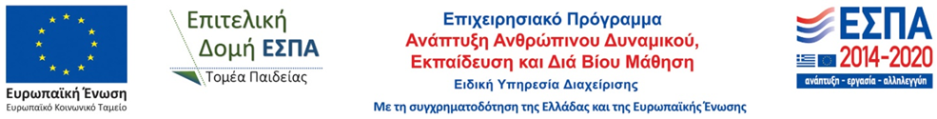 